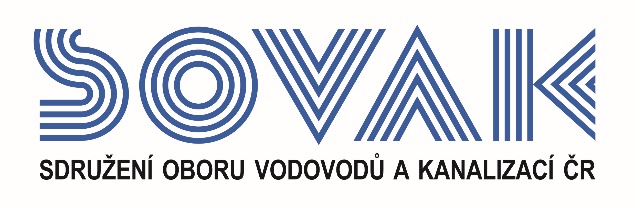 Vás zve na webinář:Provozování vodovodní sítě versus požadavky na zajištění požární vody,který se uskuteční dne 16. 3. 2021 od 10:00 hod.Většina vlastníků a provozovatelů vodovodních sítí se setkala s požadavky orgánů požární ochrany na zajištění zásobování požární vodou dle příslušných předpisů. Na tomto webináři se dozvíte o tom, jaké to přináší problémy, jestli je vůbec možné tyto požadavky na běžné vodovodní síti splnit a za jakých podmínek. Přednášet budou: Ing. Jan Jindra, Středočeské vodárny, a.s., Ing. Vladimír Stehlík, Vodovody a kanalizace Mladá Boleslav, a.s., zástupce Ministerstva zemědělství a Ing. Jindřich Sláma, Ph.D., z f. D-PLUS PROJEKTOVÁ a INŽENÝRSKÁ a.s. Program:  9:30	   Registrace (online připojení)10:00   Zahájení webináře a úvodní slovo SOVAK ČR                     – Ing. Vilém Žák, ředitel a člen představenstva SOVAK ČR  10:10   Problematika zdrojů hasební vody z pohledu vodohospodářství		          – Ing. Jan Jindra, specialista provozu, Středočeské vodárny, a.s.10:40   Plnící místa požární vody v praxi– Ing. Vladimír Stehlík, předseda představenstva a ředitel Vodovody a kanalizace Mladá Boleslav, a.s., a člen představenstva SOVAK ČR11:10   Přestávka11:20   Správa generelu zásobování pitnou vodou hl. m. Prahy v návaznosti na požární zabezpečenost                    – Ing. Jindřich Sláma, Ph.D., hlavní projektant – vodohospodářské stavby D-PLUS 				 PROJEKTOVÁ A INŽENÝRSKÁ, a.s.	11:50   Pohled Ministerstva zemědělství na danou problematiku		 – zástupce MZe12:10   On-line diskuse12:30   Závěr webinářeV případě zájmu o účast vyplňte, prosím, následující přihlášku a zašlete ji nejpozději do 10. 3. 2021na některý z níže uvedených kontaktů:e-mail: doudova@sovak.czadresa: SOVAK ČR, Novotného lávka 200/5, 110 00 Praha 1Poplatek za účast na webináři je pro řádné členy SOVAK ČR 605,- Kč (včetně 21 % DPH), pro přidružené členy a ostatní účastníky 847,- Kč (včetně 21 % DPH). V ceně vložného je elektronický sborník.Storno účasti je možné provést nejpozději 5 kalendářních dnů před konáním akce, v případě technických problémů na straně účastníka se poplatek nevrací.Závazná přihláškana webinářProvozování vodovodní sítě versus požadavky na zajištění požární vody16. 3. 2021Jméno (a): ………………………………………………………………………………………………………….……….……………………………………………………………………………………………………………..Společnost: ………………………………………………………………………………………………………...Kontakty (adresa, telefon, e-mail): Žádáme o zaslání konkrétních e-mailových adres na přihlášené osoby, aby jim mohl být vytvořen přístup na webinář - uživatelský účet. Poté bude na tuto e-mailovou adresu zaslán e-mail s bližšími informacemi a odkaz na sborník v elektronické podobě.……………………………………………………………………………………………………………………...……………………………………………………………………………………………………………………...Společnost JE / NENÍ řádným členem SOVAK ČR (nehodící se škrtněte)Datum:                                                                              Razítko a podpis:---------------------------------------------------------------------------------------------------------------------------------------------------Potvrzení o platběPotvrzujeme, že dne …………………………………bylo uhrazeno celkem………………………………..Kč (včetně 21% DPH) za společnost…………………………………………………………………………………………………….....IČ:…………………DIČ:…………………z účtu č.………………………………………………………………za účastníka (y): .………………………………………………………………………………………………….……………………………………………………………………………………………………………..............ve prospěch účtu SOVAK ČR, Novotného lávka 200/5, 110 00 Praha 1, IČ: 60456116, DIČ: CZ60456116, vedeného u MONETA Money Bank a.s. č.: 2127002504/0600, variabilní symbol 103Datum:                                                                       Razítko a podpis: 